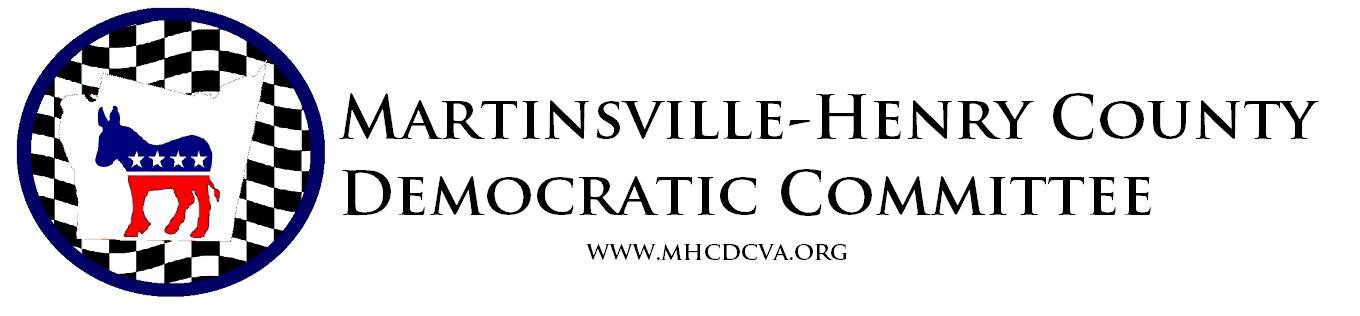 Declaration of Candidacy for Membershipon the Martinsville-Henry County Democratic Committee2015/2016AFFIRMATION: I,	, a resident ofthe	Precinct in the	Magisterial District of Henry County, Virginia or City District of the City of Martinsville, Virginia (circle one); declare myself to be a candidate for membership on the Martinsville-Henry County Democratic Committee subject to election at the bi-annual Martinsville-Henry County Democratic caucus or convention, or by the Martinsville-Henry County Democratic Committee at a regular meeting.In so doing, I affirm that I am registered to vote in the precinct in which I reside; that I believe in the principles of the Democratic Party; and I intend to support all of the Democratic nominees in all general and special elections as long as I am a member of this Committee.Given under my hand this	day of	, 20	.Signature 	First Name:	Last Name:  	Address:  	City:	State:	Zip:  	Email:  	Home Phone:	Mobile/Cell Phone:  	2016 Volunteer & Participation OpportunitiesHelp Martinsville-Henry County move forward for the 2016 Presidential & Congressional campaigns!There are many ways you can get involved with the MHCDC! Please take a few minutes to fill out the following survey so that we can learn more about your areas of interest. Be sure to check all the boxes which apply. Thank you!Preferred Contact: Email  Mail   PhoneSpoken Languages: English   Spanish   Other  	Organize Your Precinct as Precinct CaptainElection Day - Poll Greeter(outside)Election Day - Rides to PollsElection Day - Observers & Poll WatchersCommunity Visibility (farmers’ markets, local events/festivals)Host a FundraiserVoter RegistrationInterested in running for office and/or recruiting candidatesCampaign Volunteer- Phone Banking & CanvassingWrite Letters to the EditorOther 	Please mail application and form to:Martinsville-Henry County Democratic CommitteeP. O. Box 644, Martinsville Virginia 24114Or email to info@mhcdcva.org